INCLUSION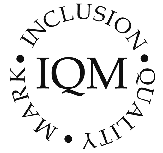 CHARTER MARK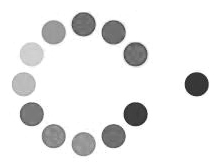 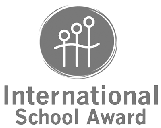 ST.  OSWALD’S CATHOLIC PRIMARY SCHOOL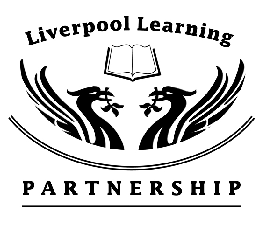 Email: office@st-oswalds.liverpool.sch.uk www.stoswaldsschool.com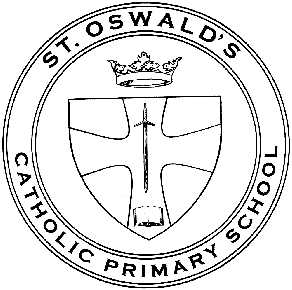 Montague RoadLiverpool L13 5TEHeadteacher: Mrs. M. WalshTelephone:0151 228 8436Dear applicant,When we thought of the qualities which would make a good headteacher for St. Oswald’s Catholic Primary School, lots of different things came to mind. We believe the best headteachers are resilient and always try their best. They must be kind, caring and warm hearted and good listeners. We would like them to be a fair person who is respectful to all of our school community, and who we can trust to do the right thing and keep us safe. We believe they must have good ideas for the future of our school, ensuring it continues to be an amazing learning environment, as well as trusting in the potential of the children who learn here. Finally, and most importantly, they should guide us all to live out our Mission Statement ‘Together with Jesus, we will learn and grow in faith’.St. Oswald’s School Council                                               Together with Jesus, we will Learn and Grow in Faith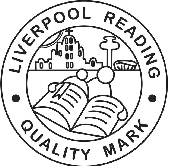 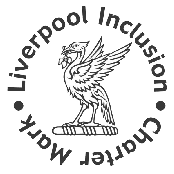 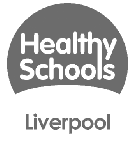 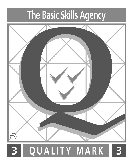 